Додаток 2до листа Міністерства освіти і науки України	22.01.2020	№	1/9-39Результати вибору електронних версій оригінал-макетів підручників для 3 класу закладів загальної середньої освіти, поданих на конкурсний відбір підручників (крім електронних) для здобувачів повної загальної середньої освіти і педагогічних працівниківПовна назва закладу освіти	Височанська загальноосвітня школа І-ІІІ ступенів Височанської сільської ради Борзнянського району Чернігівської областіОбласть Чернігівська областьРайон (місто) Борзнянський район, с. ВисокеКод ЄДРПОУ закладу освіти№ закладу освіти в ІТС «ДІСО»№«Англійська мова» підручник для 3 класу закладів загальної середньої освіти (з аудіосупроводом)«Математика» підручник для 3 класу закладів загальної середньої освіти (у 2-х частинах)«Мистецтво» підручник інтегрованого курсу для 3 класу закладів загальної середньої освіти«Українська мова та читання» підручник для 3 класу закладів загальної середньої освіти (у 2-х частинах)«Я досліджую світ» підручник для 3 класу закладів загальної середньої освіти (у 2-х частинах)	Протокол педагогічної ради №	04	від	10.03.2020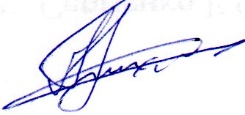 	Директор	А. М. Приходько№Автор(и)Мова підручникаКількість для Кількість для Альтернатива№Автор(и)Мова підручникаучніввчителівАльтернатива1.Г. К. Мітчелл, Марілені Малкоґіанні2.Герберт Пухта, Ґюнтер Ґернґрос, Пітер Льюіс-Джонс3.Губарєва С. С., Павліченко О. М.4.Карпюк О. Д.Українська1311,2,5,35.Будна Т. Б.№Автор(и)Мова підручникаКількість для Кількість для Альтернатива№Автор(и)Мова підручникаучніввчителівАльтернатива1.Заїка А. М., Тарнавська С. С.2.Гісь О. М., Філяк. І. В.3.Скворцова С. О., Онопрієнко О. В.4.Листопад Н. П.5.Козак М. В., Корчевська О. П.Українська1316,4,7,3,86.Лишенко Г. П.7.Будна Н. О., Беденко М. В.8.Бевз В. Г., Васильєва Д. В.9.Оляницька Л. В.10.Логачевська С. П., Логачевська Т. А., Комар О. А.№Автор(и)Мова підручникаКількість для Кількість для Альтернатива№Автор(и)Мова підручникаучніввчителівАльтернатива1.Масол Л. М., Гайдамака О. В., Колотило О. М.2.Калініченко О. В., Аристова Л. С.Українська1311,3,4,5,83.Рубля Т. Є., Мед І. Л., Щеглова Т. Л.4.Кізілова Г. О., Шулько О. А.5.Кондратова Л. Г.6.Лобова О. В.7.Островський В. М., Федун Г. П.8.Кондратова В. В., Калашнікова О. В., Шлєєнкова Т. М.9.Стеценко І. Б., Остапенко Г. С.10.Лємешева Н. А.№Автор(и)Мова підручникаКількість для Кількість для Альтернатива№Автор(и)Мова підручникаучніввчителівАльтернатива1.Частина 1 авт. Вашуленко М. С., Васильківська Н. А., Дубовик С. Г., Частина 2 авт. Вашуленко О. В.2.Частина 1 авт. Захарійчук М. Д., Частина 2 авт. Богданець-Білоскаленко Н. І., Шумейко Ю. М.3.Большакова І. О., Пристінська М. С.4.Частина 1 авт. Варзацька Л. О., Трохименко Т. О., Частина 2 авт. Чумарна М. І.5.Сапун Г. М.6.Частина 1 авт. Кравцова Н. М., Придаток О. Д., Романова В. М.; Частина 2 авт. Савчук А. С.7.Частина 1 авт. Тимченко Л. І., Частина 2 авт. Коченгіна М. В.8.Чабайовська М. І., Омельченко Н. М., Синільник В. В.9.Іваниця Г. А.10.Частина 1 авт. Волкотруб Г. Й., Частина 2 авт. Науменко В. О.11.Частина 1 авт. Пономарьова К. І., Гайова Л. А., Частина 2 авт. Савченко О. Я.Українська1316,4,1,2,712.Іщенко О. Л., Іщенко А. Ю.13.Остапенко Г. С.№Автор(и)Мова підручникаКількість для Кількість для Альтернатива№Автор(и)Мова підручникаучніввчителівАльтернатива1.Гільберг Т. Г., Тарнавська С. С., Грубіян Л. В., Павич Н. М.2.Частина 1 авт. Грущинська І. В., Хитра З. М., Частина 2 авт. Морзе Н. В., Барна О. В.3.Волощенко О. В., Козак О. П., Остапенко Г. С.4.Воронцова Т. В., Пономаренко В. С., Хомич О. Л., Гарбузюк І. В., Андрук Н. В., Василенко К.С.5.за редакцією М. С. Вашуленка, авт. Ломаковська Г. В., Єресько Т. П., Проценко Г. О.6.Будна Н. О., Гладюк Т. В., Забродська С. Г., Шост Н. Б., Лисобей Л. В.7.Шумейко Ю. М., Желіба О. В., Бакка Т. В.8.Іщенко О. Л., Ващенко О. М., Романенко Л. В., Романенко К. А., Козак Л. З., Кліщ О. М.9.Частина 1 авт. Андрусенко І. В., Частина 2 авт. Вдовенко В. В., Котелянець Н. В., Агєєва О. В.10.Частина 1 авт. Бібік Н. М., Бондарчук Г. П., Частина 2 авт. Корнієнко М. М., Крамаровська С. М., Зарецька І. Т.Українська13111,1,9,2,611.Жаркова І. І., Мечник Л. А., Роговська Л. І., Пономарьова Л. О., Антонов О. Г.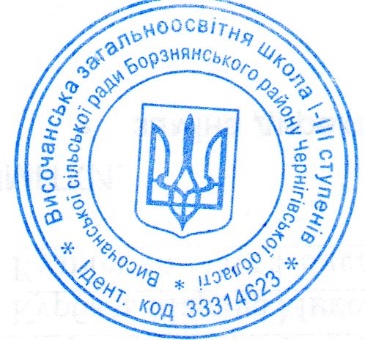 